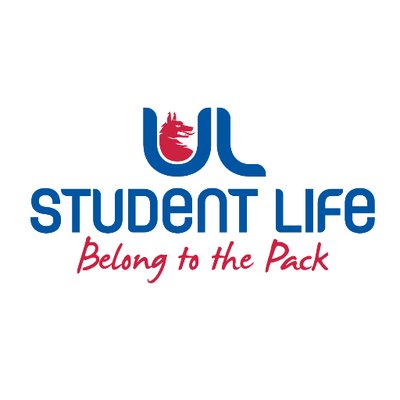 UL STUDENT LIFE EXECUTIVE 2023/24 UL STUDENT LIFE EXECUTIVE 2023/24 Equality and Diversity ChairpersonAuthor:Mahir JhaDate:WK9 08/11/23Goals This WeekGoals This WeekAction Required?Sensory roomWill help with the sensory room on ThursdayCommuter hubHelped at commuter hub on MondayCommittee Meeting UpdatesCommittee Meeting UpdatesAction Required?XXXUpdates since Last CouncilUpdates since Last CouncilAction Required?Commuter hubHelped at commuter hub on Tuesday of last week and Monday of this week.Sensory roomHelped out at the Sensory room on Tuesday and Thursday of last week, and Tuesday of this week, and will help on Thursday as well.Group chatCreated group chat with councillors that I work with.XXUpcoming Plans: What I Hope to AchieveUpcoming Plans: What I Hope to AchieveActionSensory hourWill continue to help out in sensory hourAssist in setting up the fidget toys and tending to the visitors.Commuter HubWill continue to help out at the commuter hub in the coming weeksAssist the student officers in running the commuter hub from 7:45-9:00.NetworkingWill get in contact with more relevant groups and people in UL to assist where possible.